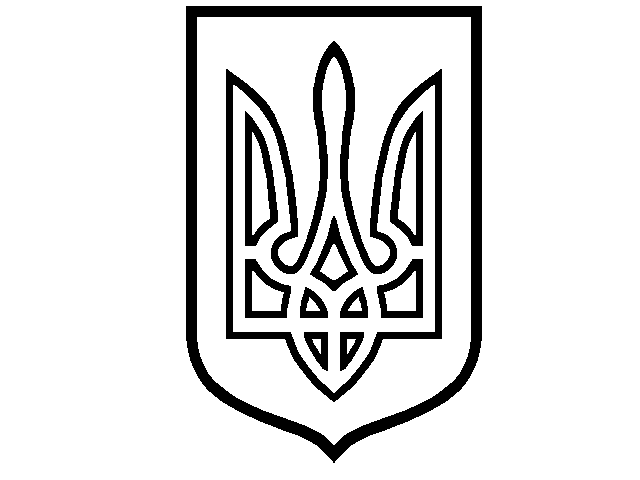 УКРАЇНАР О З П О Р Я Д Ж Е Н Н ЯГОЛОВИ РАХІВСЬКОЇ РАЙОННОЇ РАДИЗакарпатської областівід  10.02.2023 року № 05              м. РахівПро скликання тринадцятої сесії  Рахівської районної ради VІІI скликання            Відповідно до пункту 1 частини 6 статті 55, частини 4 статті 46  Закону України «Про місцеве самоврядування в Україні»:1. Скликати  тринадцяту сесію Рахівської районної ради VІІI скликання 21 лютого 2023 року. Пленарне засідання провести в залі засідань районної ради (м. Рахів, вул. Миру, 1). Початок о 10.00 год. 2. Внести на розгляд тринадцятої сесії Рахівської районної ради VІІI скликання наступні питання:  2.1. Про затвердження Положення про Молодіжну раду при Рахівській районній раді Закарпатської області.Інформує: Бабинець Д.Й. - голова Рахівської районної ради 2.2. Про Програму розвитку транскордонного співробітництва Рахівського району на 2023-2027 роки. Інформує: Влад Ю.М. – начальник управління соціально-економічного розвитку території Рахівської районної державної адміністрації – районної військової адміністрації 2.3. Про фінансово - господарську діяльність Комунального підприємства «Бюро технічної інвентаризації»  за 2022 рік.Інформує: Харбака Н.Й. – директор КП «Бюро технічної Інвентаризації  Рахівської районної ради2.4. Про фінансово - господарську діяльність Комунального підприємства «Архітектура – Плюс»  за 2022 рік.Інформує: Козурак Ю.Л. – директор КП «Архітектура – Плюс» Рахівської районної ради2.5. Про внесення змін до рішення Рахівської районної ради  від 24 грудня 2020 року № 21 «Про затвердження Переліків першого та другого типів об’єктів оренди  комунальної власності» (зі змінами від 21 грудня 2021 року № 88; від 17 лютого 2022 року № 99; від 06 жовтня 2022 року № 128)Інформує: Костяк Г.М. – начальник відділу комунального майна Рахівської районної ради2.6. Про дострокове припинення повноважень депутата Рахівської районної ради Павлюка А.М.Інформує: Копич І.І. – заступник голови районної ради 2.7. РізнеГолова ради                                                                    Діана БАБИНЕЦЬ